Знаменитые люди Уфы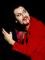 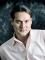 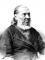 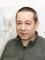 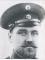 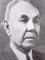 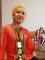 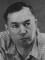 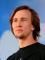 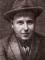 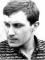 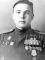 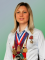 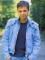 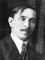 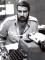 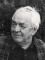 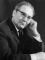 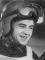 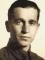 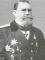 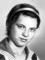 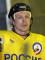 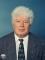 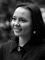 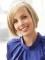 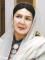 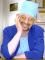 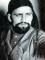 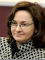 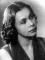 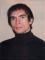 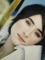 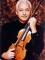 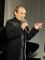 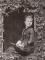 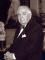 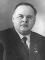 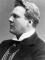 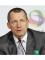 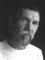 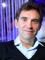 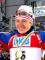 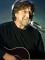 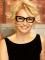 Абдразаков Аскар Амирович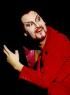 Аскар Амирович Абдразаков – Народный артист Башкортостана, лауреат Всесоюзного конкурса им.Глинки, лауреат Первой премии Международного Конкурса им.Ф.Шаляпина, лауреат Первой премии и Золотой медали Международного конкурса Unisa Trensnet в Претории (ЮАР), обладатель Гран-при Международного конкурс...Абдразаков Ильдар Амирович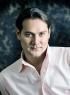 Абдразаков Ильдар Амирович родился 26 сентября 1976 года в Уфе. Является российским оперным певцом, солист Мариинского театра, народный артист Республики Башкортостан.  Учился в 35-й школе города Уфы. Ильдар Абдразаков является младшим братом народного артиста Республики Башкортос...Аксаков Сергей Тимофеевич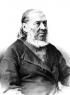 Аксаков Сергей Тимофеевич – известный русский писатель, государственный чиновник и общественный деятель, литературный и театральный критик, мемуарист, автор книг о рыбалке и охоте, лепидоптеролог. Отец русских писателей и общественных деятелей славянофилов: Константина, Ивана и ...Ахметвалиев Расих Хасипович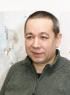 Расих Хасипович Ахметвалиев – всемирно известный живописец, член союза художников Башкортостана (с 1992 г.), лауреат I премии Международного независимого фонда «Туран» (1994 г.), член творческой группы «Инзер» (1989-1993 гг.), член творческого объединения «Чингисхан» (с 1990 г.), заслуженный худож...Альбанов Валериан Иванович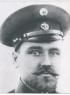 Валериан Иванович Альбанов – русский мореплаватель, полярный исследователь, штурман, участник дрейфа на паровой шхуне «Святая Анна».  В популярнейшем романе Вениамина Каверина «Два капитана» с первых же страниц читателя захватывает история трагического дрейфа во льдах шхуны «Свята...Баишев Тагир Галлямович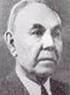 Тагир Галлямович Баишев (1886—1974) — башкирский ученый-лингвист, активно изучавший тюркскую культуру, кандидат филологических наук, специалист в области диалектологии, лексикологии и терминологии тюркских языков.  Баишев Тагир Галлямович родился 15 августа 1886 года в д. Х...Баталова Рима Акбердиновна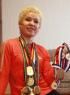 Рима Акбердиновна Баталова – 18-кратная чемпионка мира, 43-кратная чемпионка Европы, 18-кратная рекордсменка мира по беговым дисциплинам среди спортсменов-инвалидов по зрению, многократная чемпионка СССР, России, Башкортостана. В ее активе 13 золотых, 2 серебряных, 2 бронзовых медали Паралимпийски...Бикчентаев Анвер Гадеевич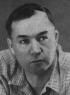 Бикчентаев Анвер Гадеевич – советский писатель. Заслуженный работник культуры РСФСР.  Родился 4 октября (21 сентября по старому стилю) 1913 года в Уфе. В 1921 году семья переехала в Оренбург. В этом городе отец писателя окончил широкоизвестное в свое время медресе «Хусаиния». Анве...Булатов Рустем Баянович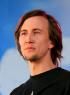 Рустем Баянович Булатов – вокалист, автор текстов и лидер популярной российской группы «Lumen». Коллектив дважды признан рок-группой года (премия RAMP - роковая альтернативная музыкальная премия в 2007-м и 2008-м гг.), пластинки  команды побеждали  в номинации «Альбом года»  года ...Бухов Аркадий Сергеевич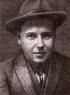 Бухов Аркадий Сергеевич – русский советский писатель, сатирик, фельетонист, поэт, прозаик, драматург.  Имя писателя вошло в историю советской литературы как автора талантливых юмористических рассказов, сатирических фельетонов, острых газетных статей.  Родился 26 я...Викторов Борис Михайлович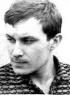 Викторов Борис Михайлович (первоначальная фамилия Друкер) – русский поэт. Борис Михайлович родился 16 января 1947 году в городе Уфе в семье сапожника и швеи. До десятилетнего возраста жил в городе Ленинск-Кузнецкий Кемеровской области, где отец работал шахтером. Затем переехал с родит...Гареев Муса Гайсинович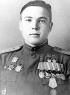 Муса Гайсинович Гареев – советский военный лётчик, участник Великой Отечественной войны, дважды Герой Советского Союза. Муса Гареев родился 9 июня 1922 года в деревне Илякшиды Уфимской губернии (ныне в Илишевском районе Башкортостана) в бедной крестьянской семье. Окончив семь клас...Гладышева Светлана Алексеевна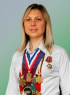 Светлана Алексеевна Гладышева – российская горнолыжница, одна из последних кавалеров ордена Дружбы народов, президент Федерации горнолыжного спорта и сноуборда России, родилась и выросла в Уфе. Многократная чемпионка России в слаломе (1996), в слаломе-гиганте (1995, 1996, 1998), в супергигант...Губин Андрей Викторович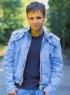 Андрей Викторович Губин  –  известный российский эстрадный исполнитель. Родился 30 апреля 1974 года в городе Уфа. Детство провел в родном городе,  в районе «Черниковка». В 1981 году Андрей с семьёй переезжает в Москву, где родители снимают однокомнатную квартиру. Семье постоянно приходилось п...Девлеткильдеев Касим Салиаскарович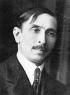 Касим Салиаскарович Девлеткильдеев (11.04.1887 – 19.01.1947) – башкирский график, живописец. Один из основоположников изобразительного искусства в Башкортостане. Член Союза художников СССР с 1937 года. Касим Девлеткильдеев родился 11 апреля 1887 года в деревне Кугуль (Марьино) Новосел...Довлатов Сергей Донатович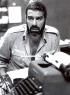 Сергей Донатович Довлатов, известный русский писатель-прозаик, журналист, яркий представитель третьей волны русской эмиграции, один из наиболее читаемых современных русских писателей в мире. Его произведения переведены на основные европейские и японский языки и изданы в десятках стран...Домашников Борис Федорович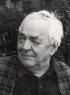 Борис Федорович Домашников – советский живописец, «Народный художник СССР» (1975), «Народный художник РСФСР» (1982), член-корреспондент РАХ (1997), почетный гражданин города Уфы. Борис Федорович Домашников родился в крестьянской семье в маленькой деревушке Кригоузово Ивановской об...Исмагилов Загир Гарипович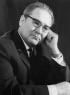 Загир Гарипович Исмагилов – выдающийся башкирский композитор, педагог, государственный и общественный деятель. Народный артист СССР, лауреат Государственной премии РСФСР им. Михаила Глинки, государственной премии Республики Башкортостан им. Салавата Юлаева. Родился Загир Исмагилов 26 декаб...Кадыров Габдрахман Файзурахманович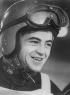 Кадыров Габдрахман Файзурахманович – советский спортсмен (мотоспорт, спидвей), единственный в СССР шестикратный чемпион мира в мотогонках на льду (1966, 1968, 1969, 1971-1973), чемпион Европы (1964), СССР (1964-67, 1969-70), трехкратный чемпион СССР в командных гонках (1967-69).  ...Киселёв Николай Яковлевич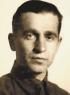 Николай Яковлевич Киселёв – командир партизанского отряда «Мститель» в Белоруссии, советский политрук, спасший жизнь 218 еврейским жителям деревни Долгиново, выведя их за линию фронта в августе-октябре 1942 года. Николай Киселёв родился в 1913 году в деревне Богородское (располага...Ключарёв Александр Степанович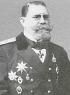 Александр Степанович Ключарёв – уфимский губернатор в 1905-1911 годах, известный государственный деятель России начала XX века. Родился Александр Ключарёв 23 июня 1853 года. После окончания Московского университета, имея степень кандидата права, поступил на государственную службу, которой от...Ковшова Наталья Венедиктовна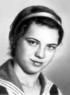 Ковшова Наталья Венедиктовна – Герой Советского Союза, снайпер 528-го стрелкового полка 130-й стрелковой дивизии 1-й ударной армии Северо-Западного фронта. Наталья Ковшова родилась 26 ноября 1920 года в городе Уфе. Русская. В 1940 году окончила среднюю школу в Москве. Поступила на раб...Кравчук Игорь Александрович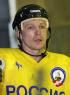 Игорь Александрович Кравчук – уроженец Уфы, воспитанник уфимской хоккейной школы, советский и российский хоккеист, защитник, двукратный олимпийский чемпион, первый российский участник финала Кубка Стэнли. Чемпион мира среди молодежи (1986 г.), чемпион мира и Европы (1990 г.), брон...Кузеев Раиль Гумерович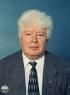 Раиль Гумерович Кузеев, доктор исторических наук, профессор, член-корреспондент Российской Академии наук, академик Академии наук Республики Башкортостан. Почетный гражданин города Уфа. Родился 10 января 1929 года в д. Аминево Уфимского кантона Башкирской АССР (ныне Чишминский район Республики...Морозова Татьяна Васильевна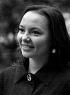 Татьяна Васильевна Морозова – популярная комедийная актриса, участница шоу «Comedy woman». Родилась 25 сентября 1983 года в Уфе.  В детстве увлекалась танцами, шитьем, рисованием, занималась волейболом. Закончила  школу №70 города Уфы. Художественные задатки реализовала поступив н...Милмэн Софи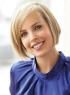 Софи Милмэн – джазовая вокалистка с мировым именем. Родилась в 1983 году в Уфе, в 1990 году вместе с родителями эмигрировала в Израиль. В настоящее время певица живет в Торонто (Канада). Интерес к джазу у Софи появился с детства, еще во время пребывания в Уфе. Отец имел приличную по тем времен...Мубарякова Гюлли Арслановна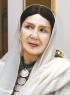 Мубарякова Гюлли Арслановна, выдающаяся башкирская актриса, театральный режиссер, педагог. Народная артистка СССР, народная артистка РСФСР, заслуженная артистка РСФСР, заслуженная артистка Башкирской АССР. Лауреат Государственной премии Башкирской АССР имени Салавата Юлаева. Кавалер орденов Почета, ...Мулдашев Эрнст Рифгатович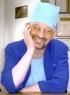 Мулдашев Эрнст Рифгатович – крупный российский ученый с мировым именем. Доктор медицинских наук, профессор, генеральный директор Всероссийского центра глазной и пластической хирургии Минздрава России «Аллоплант». Заслуженный врач Российской Федерации, хирург высшей категории. Почетный консультант ...Мурзин Даян Баянович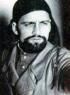 Даян Баянович Мурзин – обладатель 86 орденов и медалей. Кавалер орденов Красного Знамени, Красной Звезды, Отечественной войны (двух степеней), Герой Чехословацкой Республики; кавалер чехословацких орденов: «Военный крест 1-ой степени» и «Золотая звезда за свободу Чехословацкой ССР», Партизанской вой...Набиуллина Эльвира Сахипзадовна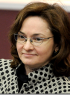 Эльвира Сахипзадовна Набиуллина – известный экономист, государственный деятель, помощник Президента Российской Федерации. Родилась 29 октября 1963 года в Уфе. Ее отец, Сахибзада Саитзадаевич, работал водителем на автобазе, мама Зулейха Хаматнуровна – аппаратчицей на приборостроительном заводе. Эль...Насретдинова Зайтуна Агзамовна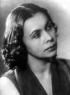 Зайтуна Агзамовна Насретдинова – выдающаяся  башкирская балерина, народная артистка СССР. Родилась 14 августа 1923 года в Уфе в семье железнодорожного рабочего. В 1931 - 1934 гг. училась в Уфимской школе №20, ныне это - Уфимская городская башкирская гимназия № 20 им. Ф.Мустафиной. Затем - учеба в ...Нуриев Рудольф Хаметович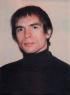 Рудольф Хаметович Нуриев (Нуреев) – советский, британский и французский артист балета, балетмейстер, оказавший огромное влияние на развитие этого вида искусства, в последние годы жизни – руководитель балетной труппы парижской Гранд-опера. Более пятнадцати лет Рудольф Нуриев был звездой Лондо...Рамазанова Земфира Талгатовна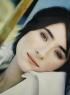 Земфира Талгатовна Рамазанова – российская певица, музыкант, композитор и автор песен, выступающая под сценическим именем Земфира. Она является одной из самых коммерчески успешных исполнительниц в истории российской музыки. Известна своими музыкальными достижениями и вокальными способностями. Земф...Спиваков Владимир Теодорович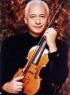 Спиваков, Владимир Теодорович – советский и российский скрипач и дирижёр, основатель и руководитель Государственного камерного оркестра «Виртуозы Москвы», художественный руководитель и главный дирижёр Национального филармонического оркестра России, президент Московского международного Дома муз...Степанов Валерий Геннадиевич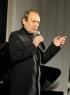 Годы жизни: 29.06.1950 – 23.04.2014Валерий Геннадиевич Степанов – выдающийся танцор, балетмейстер, хореограф, заслуженный работник культуры Российской Федерации и Республики Башкортостан, художественный руководитель Фольклорного ансамбля песни и танца «Мирас». Родился 29 июня 1950 года в деревне Бурибай Хайбуллинского района Ба...Тиманова Вера Викторовна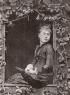 Вера Викторовна Тиманова – пианистка и преподавательница, внесшая немалый вклад в развитие музыкальной культуры России и Европы конца XIX – начала XX вв, популяризатор русской музыки за рубежом. Любимая ученица Ференца Листа, который называл ее звездою первой величины. Петр Чайковский посвятил ей...Феофанов Алексей Григорьевич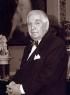 Феофанов Алексей Григорьевич – российский актёр, Заслуженный артист РСФСР. Родился в Перми в семье студентов-врачей Анны Феофановой и немца Григория Вальтера, в то время проходивших обучение в только что организованном Пермском медицинском институте.  В марте 1933 года ...Ферин Михаил Алексеевич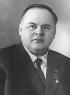 Ферин Михаил Алексеевич – организатор авиационного производства, Герой Социалистического Труда, в 1947-1977 годах директор Уфимского дважды орденов Ленина и ордена Красного Знамени моторостроительного завода Министерства авиационной промышленности Союза Советских Социалистических Республик (ныне О...Шаляпин Федор Иванович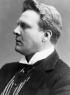 Федор Иванович Шаляпин – великий русский певец, сольная музыкальная карьера которого началась в нашем городе. Справедливости ради нужно сказать, что земляком Ф.Шаляпина уфимцы могут называть лишь с большой натяжкой: он родился в Казани 13 февраля 1873 г. в семье писаря земской управы. Однако челов...Шаронов Андрей Владимирович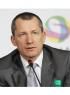 Шаронов Андрей Владимирович - государственный деятель, заместитель Мэра Москвы в Правительстве Москвы по вопросам экономической политики, бывший заместитель министра экономического развития и торговли и бывший председатель Госкомитета РФ по делам молодёжи. За свою карьеру Андрей Шарон...Харисов Ринат Зуфарович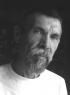 Ринат Зуфарович Харисов – живописец, заслуженный художник Республики Башкортостан. Член Союза художников России. Лауреат Первой премии Международного независимого культурологического Фонда «Туран» (Стамбул-Казань, 1994). Яркий представитель творческого объединения «Чингисхан». Участник республикан...Черкасов Андрей Геннадьевич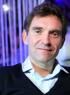 Андрей Геннадьевич Черкасов – известный теннисист, представлявший Советский Союз и Россию на престижных международных соревнованиях, член сборных команд СССР, СНГ и России в Кубке Дэвиса на протяжении 12 лет (1988–2000). Двукратный победитель Кубка Кремля в одиночном разряде (1990 и 1991), что явл...Чудов Максим Александрович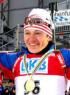 Максим Александрович Чудов – трехкратный чемпион мира по зимнему биатлону, трехкратный чемпион мира по летнему биатлону, бронзовый призер Олимпийских игр 2010 года, заслуженный мастер спорта России, прозванный болельщиками «Русская Ракета». Государственные награды: Медаль ордена «...Шевчук Юрий Юлианович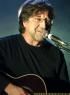 Юрий Юлианович Шевчук – советский и российский музыкант, поэт, композитор, художник и продюсер, основатель, единственный бессменный участник группы ДДТ. Создатель и руководитель ТОО «Театр ДДТ». Народный артист Республики Башкортостан. Юрий Шевчук родился 16 мая 1957 года в посёлк...Хромченко Эвелина Леонидовна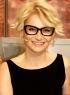 Эвелина Леонидовна Хромченко – популярная телеведущая, признанный эксперт в области моды, журналист. В настоящий момент является международным редакционным директором Les Editions Jalou Paris. На протяжении 13 лет - главный редактор и креативный директор L’Officiel-Россия. Это был первый лицензион...